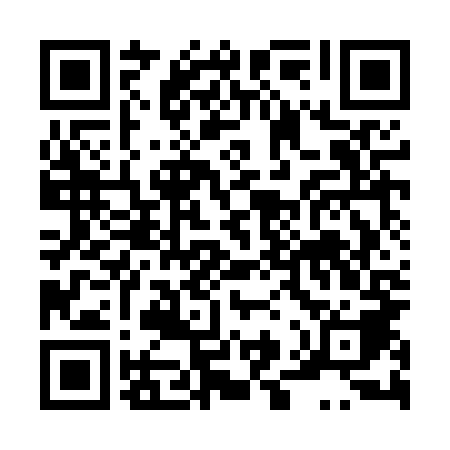 Ramadan times for Wawolnica, PolandMon 11 Mar 2024 - Wed 10 Apr 2024High Latitude Method: Angle Based RulePrayer Calculation Method: Muslim World LeagueAsar Calculation Method: HanafiPrayer times provided by https://www.salahtimes.comDateDayFajrSuhurSunriseDhuhrAsrIftarMaghribIsha11Mon4:024:025:5411:423:345:305:307:1512Tue4:004:005:5211:413:365:325:327:1713Wed3:573:575:5011:413:375:345:347:1914Thu3:553:555:4711:413:395:355:357:2115Fri3:523:525:4511:413:405:375:377:2316Sat3:503:505:4311:403:425:395:397:2517Sun3:473:475:4111:403:435:405:407:2718Mon3:453:455:3811:403:445:425:427:2919Tue3:423:425:3611:393:465:445:447:3120Wed3:403:405:3411:393:475:455:457:3321Thu3:373:375:3111:393:485:475:477:3522Fri3:343:345:2911:383:505:495:497:3723Sat3:323:325:2711:383:515:515:517:3924Sun3:293:295:2411:383:525:525:527:4125Mon3:263:265:2211:383:545:545:547:4326Tue3:243:245:2011:373:555:565:567:4527Wed3:213:215:1811:373:565:575:577:4728Thu3:183:185:1511:373:575:595:597:4929Fri3:163:165:1311:363:596:016:017:5130Sat3:133:135:1111:364:006:026:027:5331Sun4:104:106:0812:365:017:047:048:551Mon4:074:076:0612:355:027:067:068:582Tue4:044:046:0412:355:047:077:079:003Wed4:014:016:0212:355:057:097:099:024Thu3:593:595:5912:355:067:117:119:045Fri3:563:565:5712:345:077:127:129:066Sat3:533:535:5512:345:097:147:149:097Sun3:503:505:5312:345:107:167:169:118Mon3:473:475:5012:335:117:187:189:139Tue3:443:445:4812:335:127:197:199:1610Wed3:413:415:4612:335:137:217:219:18